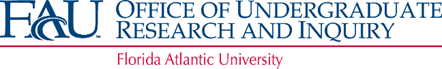 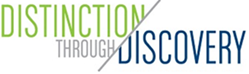 Undergraduate Research Curriculum CommitteeThursday, November 21, 2019  Meeting Minutes12:30 pm to 1:30 pmAttendeesMembers present: T. Hindle, D. Mitsova, D. Meeroff, M. DeDonno, B. McConnell, E. Williams, and D. Chamely-WiikOthers present: Dr. J. Cunningham, T. Baker and P. SampedroApproval of August 29, 2019 minutesMotion to approve M. DeDonno, T. HindleNew courses proposed for RI DesignationTwo courses were submitted for consideration for RI Designation.MVW 2020 Beginning Didgeridoo Workshop and MVW 4040 Advanced Didgeridoo WorkshopDr.  Cunningham explain the courses and the instrumentAfter reviewing the courses syllabi, the committee recommended the following changes:Both courses should follow Provost Guidelines for course syllabi, including: Course description for both courses should be consistent with the description found in the University Catalog, and should be a difference between beginning and advance coursesAdd course pre-requisites if requiredWith regards to the Research Intensive Requirements, the committee recommended the following:Student Learning Outcomes demonstrate on how the courses address and evaluates all six learning outcomes (SLOs) specific to the course and their research-intensive assignment(s) related to the Didgeridoo.   Eliminate any mention of political science to ensure that this is specific to your courses. Use some of the language from the course description to describe the SLOs. Make sure they are different for the two courses, be sure to differentiate how the “Advanced” class will be more advanced than the 2020 course:Knowledge: include familiarization with five basic techniques: pursed-tone production, rhythmic breathing, tongue effects, unvoiced “vowel” sounds, and voiced multi-phonics.Formulate questions: student process to name their projectPlan of action: project development: improvisation, composition, and performance artCritical thinking: development of expressive, compositional, and experimental creative skillsEthical Conduct: Ethical issues associated with aboriginal music/cultural aspectsCommunication: Students will perform their final product/composition in front of their peers, or end of semester concertAssessment section: please include how a significant portion of the course grade goes towards the research-intensive assignment. It may be helpful to break down different sections (including peer-review etc.) of the assignment as they build towards the final product (either a video or a juried presentation of their composition). P. Sampedro will send an email with the committee recommendations to Dr. Cunningham and he will re-submit these courses with the updated syllabi to the next URCC meeting on January 16, 2020Meeting adjourned 1:26 pm